ФОНДЫ ОЦЕНОЧНЫХ СРЕДСТВ УЧЕБНОЙ ДИСЦИПЛИНЫАД. 03 Коммуникативный практикумпо профессии 13249 Кухонный рабочийадаптированная для лиц с ОВЗ(легкая степень умственной отсталости)очная(форма обучения)Разработчик: Ф.И.О., преподавательОренбург, 2022Содержание ПАСПОРТ ФОНДА ОЦЕНОЧНЫХ СРЕДСТВФонд оценочных средств разработан для контроля и оценки результатов освоения учебной дисциплины АД. 03 Коммуникативный практикум2. Организация контроля и оценка освоения программы УДКонтроль освоения программы учебной дисциплины (далее УД) «Коммуникативный практикум» осуществляется в форме текущего контроля и промежуточной аттестации. Методами текущего контроля являются: устные опросы, практические работы, самостоятельные работа. Промежуточная аттестация по УД осуществляется в форме дифференцированного зачета. Объектом оценки освоения УД являются умения и знания. Оценка освоения программы УД осуществляется в соответствии с Положением о текущем контроле и промежуточной аттестации.3. Задания и инструменты для оценки освоения умений и усвоения знаний для текущего контроля  по УДЗадания и инструменты для оценки освоенных знаний УДЗадания и инструменты для оценки освоенных умений УДПриложение 1Контрольно-ОЦЕНОЧНЫЕ СРЕДСТВА для оценки освоенных умений и знаний УПСобранный материал предназначен для осуществления контроля по основным разделам учебной дисциплины «Коммуникативный практикум».При оценивании устного ответа,  практической работы, контрольной работы, контрльной работы необходимо руководствоваться следующими критериями:- от 50% до 70% правильных ответов - отметка «3»- от 71% до 90% правильных ответов - отметка «4»- от 91% до 100% правильных ответов - отметка «5» Задания для осуществления текущего контроля1 вариант.1. Какое из приведенных понятий более общее:  
а) социальная коммуникация;   
б) межличностная коммуникация.  

2. С точки зрения теории коммуникации люди, на суждения которых ориентируется их постоянное окружение - это: 
а) социометрические звезды;  
б) лидеры мнения;   
в) референтная группа.  

3. Понятие   обратная связь   было введено:  
а) в кибернетической модели коммуникации;   
б) в психологических моделях коммуникации;  
в) в герменевтическом анализе коммуникации.  

4. Иметь форму законченного текста скорее должно:  
а) сообщение в рамках межличностной коммуникации;  
б) сообщение в рамках массовой коммуникации.   

5. Какая функция средств массовой коммуникации выходит на первый план в период выборов:  
а) информационная;   
б) регулирующая;  
в) культурная;  
г) развлекательная;  
д) мобилизующая.  

6. Приведите примеры единиц невербальной коммуникации - столько, сколько сможете. Рукопожатие, объятие, поцелуй, касание, пощечина, похлопывания, толчки, поглаживания, жест, мимика, поза, направление взгляда, подмигивание, улыбка, смех. 
 
7. Какой вид коммуникации не выделяется в теоретическом анализе:  
а) социальная коммуникация;  
б) индивидуальная коммуникация;   
в) межличностная коммуникация;  
г) массовая коммуникация.  

8. Адресат - это: 
а) объект коммуникации;  
б) субъект коммуникации.   

 9. Кто из ученых имеет отношение к психологическим исследованиям коммуникации:
а) К.Шеннон;  
б) Г.Гадамер;  
в) К.Г.Юнг.   

10. Человек сидит на скамейке в парке. Другой человек садится на ту же скамейку, не заговаривая с первым. Происходит ли коммуникация?  
а) да;  
б) нет.  2 вариант

1. Коммуникатор -это:  
а) объект коммуникации;  
б) субъект коммуникации.  

2. Какая из приведенных формулировок не использовалась как определение информации:  
а) передача сообщений;  
б) уменьшение или снятие неопределенности;  
в) отрицательная энтропия;   
г) воздействие входа на выход.  

3. Кто из ученых имеет отношение к герменевтическому анализу коммуникации:  
а) К.Шеннон;  
б) Г.Гадамер;   
в) К.Г.Юнг.  

4. Какая функция средств массовой коммуникации может быть определена как передача наследия  : 
а) информационная;  
б) регулирующая;  
в) культурная;   
г) развлекательная;  
д) мобилизующая.  
5. Социальная коммуникация - это:  
а) связь любых материальных объектов; 
б) связь любых социальных субъектов;   
в) связь учреждений, организаций.  

6. Какая потребность организации не относится к коммуникационным:  
а) в информации о ситуации, в которой организация действует;  
б) в определенном уровне известности;  
в) в сохранении нормы прибыли;   
г) в обратной связи.  

7. Источник коммуникации и коммуникатор - одно и то же?  
а) да;  
б) нет.   

8. Передача в процессе коммуникации ценностей и норм деятельности это:  
а) когнитивный аспект коммуникации;  
б) эмотивный аспект коммуникации;  
в) аксиологический аспект коммуникации.   

9. Канал коммуникации это:  
а) способ кодирования сообщений; 
б) специальный маршрут или технология, используемая для доставки сообщения получателю.
10. Какая функция средств массовой коммуникации может быть определена как   координация подсистем общества  : 
а) информационная;  
б) регулирующая;   
в) культурная;  
г) развлекательная;  
д) мобилизующая.  Ответы к тестовым заданиям1 вариант1. а) социальная коммуникация2. б) лидеры мнения3. в) в кибернетической коммуникации4. б) сообщения в рамках массовойкоммуникуации5. а) информационная6. Рукопожатие, объятие, поцелуй, касание, пощечина, похлопывания, толчки, поглаживания, жест, мимика, поза, направление взгляда, подмигивание, улыбка, смех. 
7. Индивидуальная коммуникация8. Субьект коммуникации9. К.Г. Юнг10. 2) да2 вариант1. б) субьект коммуникации2. отрицательная энтропия3. Гадамер4. Культурная5.  Связь любых соцаильныхсубьектов6. В сохранении нормы прибыли7. б) нет8. Аксеологический аспект коммуникации9. а) способ кодирования сообщений; 
б) специальный маршрут или технология, используемая для доставки сообщения получателю.10. б) регулирующая.Кроссворд  по теме «Вербальные и невербальные коммуникации»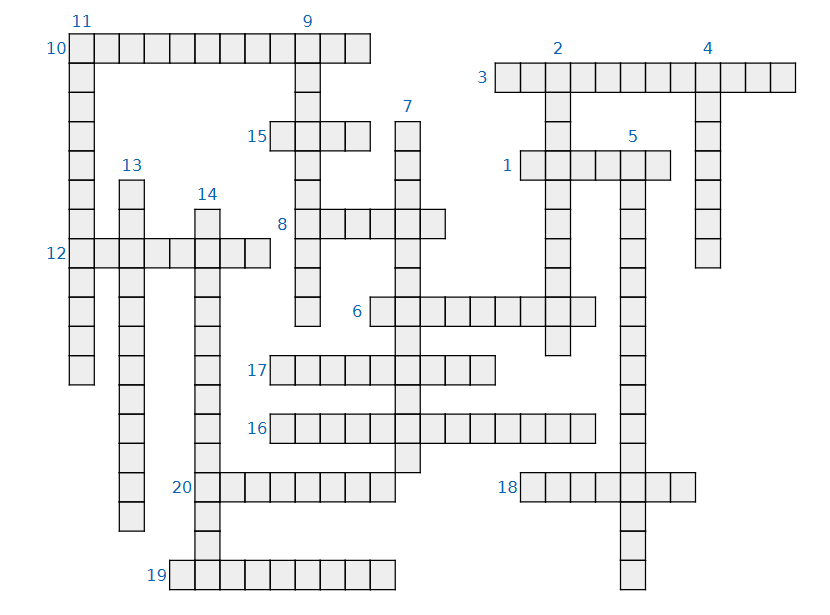 Вопросы  к кроссворду:По вертикали
5. … жесты отвлекают внимание слушателя от содержания речи, мешают ее восприятию. (слишком частые, однообразные, суетливые, резкие движения)
8. … жесты необходимы во многих ситуациях. Им говорящий выделяет какой-то предмет из ряда однородных, показывает место — рядом, наверху, над нами, там, подчеркивает порядок следования — по очереди, через одного
9. Невербальная передача внутреннего состояния. Как правило, это то, что невольно говорит человек другим через свое невербальное поведение
17. Тренинг развития чувств, чувственного восприятия, сенсорного и экстрасенсорного восприятия
18. Движения рукой или двумя руками ладонями вперед называют … жестом
По вгоризонтали
1. Тактильное средство невербального общения, использующееся при приветствии (прощании) собеседников
2. Один из важнейших источников информации, передающий ощущение запаха, способность определять запах веществ
3. Жесты, движения головы, рук или кистей, которые совершаются сознательно
4. Коммуникационное общение без использования слов
6. Зрительно воспринимаемые движения другого человека
7. Группа поз, использующихся при невербальной коммуникации, представляющая собой нависание над собеседником
10. Жесты, которые являются своего рода условным обозначением определенных моментов
11. Форма письменного обмена высказываниями
12. Совокупность просодических характеристик предложения: тона (мелодики речи), громкости, темпа речи и её отдельных отрезков, ритмики, особенностей фонации.
13. … жесты связаны с ритмикой речи
14. Дисциплина, изучающая генетически обусловленные инстинкты животных, в том числе людей
15. Жест … - это когда ладони раскрываются, «разъезжаются» в разные стороны(это совершенно разные приемы
16. … жесты выражают чувства, которыми окрашена наша речь
19. Жесты используемые для того, чтобы нагляднее изобразить предмет
20. Использование движения глаз или контакт глазами в процессе коммуникации
Ответы к кроссворду по горизонтали:5. механические8. указательные9.метасообщение17. сенсорика18. отталкивающимОтветы к кроссворду по вертикали: 1. рукопожатие2. обоняние3.произвольные4.невербальное6. кинесика7.доминирование10.символические11.переписка12.интонация13.ритмические14.этология15.разъединения16.эмоциональные19.изобразительные20.окулистикаВопросы по теме: «Ситуации, связанные с различными аспектами учебы и  жизнедеятельности студентов»1. Социальная коммуникация — это:а) инженерные пути сообщения;б) сообщения в СМИ;в) процесс передачи и восприятия информации в условиях межличностного и массового общения по разным каналам при помощи различных коммуникативных средств;г) обмен сообщениями по каналам связи.2. Курс «Основы теории коммуникации» является метатеорией но отношению:а) к паблик рилейшнз;б) психологии массовой коммуникации;в) имиджелогии;г) ко всему перечисленному.3. Коренное отличие вербальной и невербальной коммуникации состоит:а) в целях передачи информации;б) способах кодирования информации;в) каналах связи.4. К вербальной коммуникации не относится:а) говорение;б) кинесика;в) слушание;г) письмо.5. Межличностная коммуникация — эго коммуникация:а) невербальная;б) аксиальная;в) ретиальная;г) экстралингвистическая.Реклама не относится:а) к аутокоммуникации;б) массовой коммуникации;в) интегрированным маркетинговым коммуникациям.7. К невербальной коммуникации не относится:а) прокссмика;б) просодика;в) таксеика;г) слушание.8. К электронным СМИ не относится:а) алфавит;б) Интернет;в) радио.9. К коммуникационным революциям относится изобретение:а) пороха;б) книгопечатания;в) колеса;г) лазерного оружия.10. Радио было изобретено:а) в 1907 г.;б) 1440 г.;в) 1895 г.11. К механизмам перцепции в межличностной коммуникации нс относится:а) мифологизация;б) эмпатия;в) стереотипизация.12. Теоретиком символическогоинтеракционизма был:а) Ч.С. Пирс;б) Дж.Г. Мид;в) Э. Торндайк.13. «Теорию обмена» предложил:а) Ф. дс Соссюр;б) Дж. Хомане;в) К. Черри.14. Модель коммуникационного процесса, разработанная К. Шенноном и У. Уивером, называется:а) лингвистической;6) кибернетической; в ) информационно-магматический.15. Автор интерактивной модели коммуникативного процесса — это:а) Г. Л ас су эл л;б) Т. Ньюкомб;в) Р. Якобсон.16. Не является основоположником семиотики:а) Ф. де Соссюр;б) Ч.С. Пирс;в) П. Лазарсфсльд.17. Типология знаков, предложенная Ч.С. Пирсом, — это:а) дорожные, музыкальные, денежные знаки;б) иконические, индексальныс, символические знаки;в) естественные и искусственные знаки;г) химические, математические, астрономические знаки.18. Не используется для изучения социальной коммуникации концептуальный подход:а) интроспективный;б) когнитивный;в) фонетический;г) семантический.19. К основным типам межличностного общения не относится:а) манипулятивный;б) императивный;в) диалогический;г) лидерский.20. Модель управляемой коммуникации с обратной связью предложил:а) К. Ясисрс;б) И. Гутенберг;в) Н. Винер.Ответы:I — в; 2 — г; 3 — б; 4 — в; 5 — б; 6 — а; 7 — г; 8 — а; 9 — б, в; 10 — в;II — а; 12 — б; 13 — б; 14 — в; 15 — б; 16 — в; 17 — б; 18 — в; 19 — г; 20 — в.Рабочая программа рассмотрена и одобрена  методическим объединением  преподавателей кулинарного отделенияРуководитель методического объединения__________________ Ф.И.О.Протокол №___от «___» ________ 2022 г.СОГЛАСОВАНОЗаместитель директора по УПР_____________ Ф.И.О.«____» ___________ 2022 г.стр.ПАСПОРТ Фонда оценочных средств3Организация контроля и оценка освоения программы АЦ4 Задания и инструменты для оценки освоения умений и усвоения знаний для текущего контроля и промежуточной аттестации по АЦ5пРиложение 1. КонтрольнО-ОЦЕНОЧНЫЕ СРЕДСТВА для оценки освоенных умений и знаний АЦ6Наименование разделаРезультаты обучения(освоенные умения, усвоенные знания)Наименование контрольно-оценочного средстваНаименование контрольно-оценочного средства1233Раздел 1.Вербальные и невербальные коммуникацииРаздел 1.Вербальные и невербальные коммуникацииРаздел 1.Вербальные и невербальные коммуникацииРаздел 1.Вербальные и невербальные коммуникацииТема 1.1. Сущность коммуникации в разных сферахЗнать: стиль, средства, приемы общения, которые бы с минимальными затратами  приводили к намеченной цели. Правила активного стиля общения и успешной самопрезентации в деловой коммуникацииУметь: толерантно воспринимать и правильно оценивать людейЗнать: стиль, средства, приемы общения, которые бы с минимальными затратами  приводили к намеченной цели. Правила активного стиля общения и успешной самопрезентации в деловой коммуникацииУметь: толерантно воспринимать и правильно оценивать людейустный опрос,практические работы,тестовые задания,самостоятельные работыРаздел 2. Раздел 2. Моделирование ситуаций, связанных с различными аспектами учебы и жизнедеятельности студентов-инвалидовРаздел 2. Раздел 2. Моделирование ситуаций, связанных с различными аспектами учебы и жизнедеятельности студентов-инвалидовРаздел 2. Раздел 2. Моделирование ситуаций, связанных с различными аспектами учебы и жизнедеятельности студентов-инвалидовРаздел 2. Раздел 2. Моделирование ситуаций, связанных с различными аспектами учебы и жизнедеятельности студентов-инвалидовТема 2.1. Ситуации, связанные с различными аспектами учебы и жизнедеятельности студентовЗнать: теоретические основы, структуру и содержание процесса делововй коммуникации. Теоретические основы, структуру и содержание процесса делововй коммуникацииУметь:  находить пути преодоления конфликтных ситуаций. Применять основные правила ведения диалога с работодателем в модельных условиях.эффективно  взаимодействовать в комендеустный опрос,практические работы,тестовые задания,самостоятельные работыустный опрос,практические работы,тестовые задания,самостоятельные работыЗаданияИнструментыТекущий контрольУстный опросЭталон ответовТекущий контрольПрактическая работаЭталон ответовТекущий контрольТестовые заданияЭталон ответовТекущий контролькроссвордЭталон ответовТекущий контрольСамостоятельная работаЭталон ответовЗаданияИнструментыТекущий контрольУстные ответыЭталон ответовТекущий контрольПрактическая работаЭталон ответовТекущий контролькроссвордЭталон ответовТекущий контрольТестовые заданияЭталон ответов